بسم الله الرحمن الرحيمجامعة النجاح الوطنية 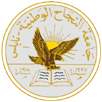 كلية الفنون الجميلةقسم العلوم الموسيقيةدراسة حول أثر الدورات التدريبية في تطوير معلمي الموسيقا في المدارس الحكومية في الضفة الغربية من وجهة نظر المعلمين ومدراء مدارسهمالباحثد.أحمد محمد عبد ربه موسىفلسطين 2008www.najah.eduمقدمةلم يحظ تدريس الموسيقا في المدارس الحكومية بالعناية اللازمة، وليس أدل على ذلك من افتقار العديد من هذه المدارس في بداية الألفية الثالثة إلى معلمي الموسيقا المتخصصين وإلى الآلات الموسيقية وقاعات التدريب.         ومن المشاكل التي تواجه المؤسسات التربوية في تعليم الموسيقا من وجهة نظر الصايغ (الصايغ,2000، ص92) أن هناك بعض المسؤولين يعتبرون أن حصة الموسيقا لمجرد الترفيه والتسلية واللعب لذا يعمد بعض المسؤولين إلى استبدال حصة الموسيقا بنشاط آخر، وبدأت الأمور في الآونة الأخيرة تتجه نحو الصواب، حيث بدأت حصة الموسيقا تأخذ الأهمية عند بعض المسؤولين.          ويعد المعلم الركيزة الأساسية في عمليات التطوير والتحديث، لذا وجب على مؤسسات إعداد المعلم أن تبحث عن سبل رفع كفاءته حتى يتمكن من القيام بمسؤولياته وأداء مهمته ورسالته في التنشئة والتربية والتعليم بنجاح (بشير، 2000،ص269). من هنا أصبحت قضايا إعداد المعلم وتمهين عمله هي الشغل الشاغل لصانعي السياسة داخل مهنة التدريس وخارجها في جميع أنحاء العالم، ويأتي هذا الاهتمام البالغ من الحقيقة التي مؤداها أن جودة النظام التعليمي ككل، تعتمد اعتماداً رئيساً على جودة المعلم الذي سوف يقوم بتنفيذ الخطط التربوية، وباختصار لو أردنا أن نزود أبناءنا بأفضل تربية وتعليم فعلينا أولاً أن نزود أولئك الذين سيقومون بتعليمهم بأفضل إعداد وتدريب وتعلم.وإذا كان تكوين المعلم يتطلب الإعداد والتدريب والتأهيل، فإن نتائج العديد من الدراسات قد أظهرت قصور برامج الإعداد واعتمادها إطار العمل التقليدي، الأمر الذي يؤكد ضرورة مراجعة هذه البرامج والدورات والعمل على تطويرها، لتتمشى مع تقنيات العصر (العبد الغفور ،2001،ص122) و(الطراونة، والشلول،2000، ص344 ).         ويؤكد فورست (Forest,1995) في دراسته على أهمية إعداد مدرسي الموسيقا للأدب التكنولوجي في الموسيقا من أجل إعداد الطلبة للقرن اللاحق.وتوصل ليبر (Leeper,1996 ) في دراسته إلى مبادئ يمكن أن تطبق على تطوير تدريب المعلمين وهو يؤكد على وجوب أن يتوفر للمدرسين فرصة لمتابعة التدريب.ويرى كل من أبريل و جولت ( Abril & Gault,2007  ) أن معلمي الموسيقا بحاجة إلى دعم مدرسين أخرين، ومدراء مدارسهم لزيادة قيمة ادراك تعليم الموسيقا والوعي بها، وخلصت دراسته إلى أن معلمي الموسيقا يتفهمون أهمية الفن في المدارس، ويشاطرهم هذه الرؤية مدراء المدارس والأهالي.         بينما طالب جروسي (Grossi,2006) في بحثه تعليم الموسيقا في البرازيل بعنوان تدريب المعلمين وعالم العمل بضرورة إعادة تشكيل المعلمين في البرازيل على مختلف المستويات في المدارس الحكومية وضرورة الأخذ بعين الاعتبار البيئة الاجتماعية والثقافية و الاقتصادية، علاوة على العملية التعليمية ، وفتح مجالات عدة لعمل الموسيقيين ومدرسي الموسيقا .           وفي دراسة بالنتاين وبيكر (Ballantyne&Packer,2004) فعالية برامج إعداد المعلمين، يرى أن نوعية التعليم في المدارس مرتبطة بشكل مباشر بنوعية الاعدادات التي يتلقاها المعلمون.وهدفت دراسته التحقق من المعارف والمهارات التي اكتسبها معلمو الموسيقا لتكون ضرورية لتوظيفها بفاعلية في غرفة الصف، والعمل على تطوير هذه المعارف و المهارات عند اعداد المعلمين، ليكونوا على كفاية تامة في تدريس الموسيقا للصفوف الثانوية , وطبق الباحث استبانة على (76) مدرس موسيقا في المدارس الثانوية ذوي خبرة ثلاث سنوات في تعليم الموسيقا في أستراليا، وتوصلت نتائج الدراسة إلى أن برامج اعداد المعلمين بحاجة إلى زيادة الدعم في التطور والتنمية التربوية والمهارات و الجوانب المهنية، وأظهرت نتائج دراسته إلى أن معلمي الموسيقا بحاجة إلى معالجة من أجل ضمان أن الخريجين هم على استعداد كاف للتدريس في غرفة الصف .وتناولت رولستون وآخرون (Rouloston,& others, 2005) في بحثها تعليم الموسيقا قبل الخدمة، حيث أجرت مقابلات عام 2003 لتقييم تسعة من معلمي الموسيقا لقياس خبراتهم حيث أظهر تحليل البيانات أن بعض المعلمين يفتقدون المنهجية الواضحة لهذا العمل، ووصفت خبراتهم في السنة الأولى بأنها صعبة، كما لاحظت عندهم اندفاعية بشكل كبير نحو المهنة، وبينت نتائج هذه الدراسة أن المدراء الذين أشرفوا على تطوير هؤلاء المعلمين المبتدئين خططوا لتطوير هذه الوظيفة، وتوفير الفرص لمعلمي الموسيقا المبتدئين، كما وجدت الدراسة أن معلمي الموسيقا يتأثرون بطريقة تعليم مدرسيهم لهم قبل الخدمة وأوصوا بتوفير توجيه مناسب وخبرات متطورة في الوظيفة للمدرسين الجدد .بينما يرى كوتيت (Cutiette,2007) أن مناهج اعداد المتخصصين في الموسيقا ظلت دون تغيير لعقود عدة، ويرى في الوقت الراهن أن كل التخصصات تتجه نحو إعداد متخصصين للتدريس، ووجد في دراسته أن تعليم الموسيقا لا زال يتم من خلال معلمين غير متخصصين لتدريس الموسسيقا، وهو يرى أن ذلك غير واقعي ولا يواكب العصر و أن ذلك مهين للفن ولوظيفة التعليم ولمستقبل الطلاب، وخلص إلى ضرورة وضع خطة للتغيير، وأكد على ضرورة تدريب معلمي الموسيقا واعدادهم .كما أظهرت نتائج بعض الدراسات أن واقع التدريس أثناء الخدمة يختلف كثيراً عن واقع الإعداد قبل الخدمة، لذلك فقد أكدت على ضرورة إعادة النظر في هذه البرامج بحيث تتم معالجة جوانب قصورها(الخطيب،1986، ص84) و(شكري،1992،ص97) و (إبراهيم،2005،ص132 ) و (يوسف،والحجوب ،2006،ص258).مشكلة الدراسةمنذ نهايات القرن العشرين وبدايات القرن الحالي والعالم يشهد إجماعاً، يزداد قوة عاماً بعد عام على أن التعليم هو قضية القضايا، والمدخل الأساسي للتنمية الشاملة وتلازم هذا الإجماع على أن المعلم هو أهم عنصر في منظومة التعليم.ويعد التدريب أثناء الخدمة ضرورة لأي مهنة في الحياة العملية يمارسها الإنسان، ولكنه أكثر ضرورة لمن يمتهن التعليم، فالمعلم وما يحمله من خبرة ومهارات وطرائق وأساليب في أداء مهنته التعليمية يعد متغيراً مستقلاً يؤثر تأثيراً مباشراً بالمعلم الذي يكون متغيراً تابعاً بما يحصل عليه من اكتساب المهارات والمعارف والمفاهيم، وزيادة في الخبرة نتيجة لمشاركته في الأنشطة المدرسية.وقد ظهرت دعوات عالمية ومحلية كثيرة للاهتمام بالمعلم وإعداده، ويبدو ذلك من خلال الأبحاث العلمية والدراسات التربوية المتعددة، فعلى المستوى الدولي ذكرت الوكالة القومية للتدريس بالولايات المتحدة الأمريكية أن التحديات الموجودة بالمدارس الآن تتطلب أن يعد المعلمون إعداداً أفضل من ذي قبل، فمعلمو القرن الحادي والعشرين يواجهون كثيراً من المسؤوليات والمشاكل التي تتعلق بالأجيال الجديدة، وكيفية إعدادهم للمشاركة البناءة في المجتمع.هذا الاهتمام العالمي المتزايد يتضمن نقداً شديداً موجهاً لعمليات إعداد المعلم الراهنة بوجه عام، وإعداد معلم المرحلة الأساسية على وجه الخصوص، على اعتبار أن برامج إعداد المعلمين غير مناسبة وليست على المستوى الفكري الذي يلائم مستلزمات إعداد الأشخاص لمهنة يراهم الناس فيها حرّاساً على تراث المجتمع من المعرفة.ونحن في فلسطين في أشد الحاجة لإعداد معلمين خصوصاً معلمو التربية الموسيقية للمرحلة الأساسية إعداداً يمكن أبناء هذا الوطن من أن يتفوقوا كي يجدوا المكان اللائق بين معلمي المباحث الأخرى.و تسعى وزارة التربية والتعليم الفلسطينية ومن خلال قسم الموسيقا في الوزارة العمل إلى الوصول لأعلى المستويات لتحقيق الأهداف التربوية والفنية المتنوعة عن طريق الإنماء المهني المستمر والدائم لرفع المستوى العلمي لمعلمي الموسيقا وتنمية المهارات لديهم.وحرصاً من الوزارة على تطوير تعليم الموسيقا والوصول إلى أرقى مستوى لأداء المعلمين والمعلمات أساليب ومهارات العزف على الآلات الموسيقية، وتدريب المعلمين والمعلمات على الأساليب والتقنيات الجديدة في التربية الموسيقية، أقامت الوزارة وبالتعاون مع مؤسسة سيدا (Sida) السويدية مشروعاً لتطوير معلمي التربية الموسيقية في فلسطين، حيث اشتملت الدورات على بعض المهارات والكفايات الأساسية والتي تعد من صلب مهام المعلم.ومن هنا يمكن أن تتحدد مشكلة الدراسة في التساؤل التالي:ما أثر الدورات التدريبية في تطوير معلمي الموسيقا في المدارس الحكومية في الضفة الغربية؟ومن هذا السؤال تنبثق أسئلة الدراسة :ما أثر الدورات التدريبية التي تلقاها معلمو الموسيقا من خلال المشروع على أدائهم ؟ ما الفقرات التي نالت نسبة 80% الأعلى والفقرات التي نالت نسبة 20% الأدنى؟هل توجد فروق ذات دلالة إحصائية لأداء المعلمين بين مجالات الإستبانة الأربع؟هل توجد فروق ذات دلالة إحصائية بين استجابات المعلمين ومدراء مدارسهم؟هل توجد فروق ذات دلالة إحصائية بين المعلمين تعزى لمتغير الجنس(ذكر - أنثى)؟هل توجد فروق ذات دلالة إحصائية بين المعلمين  تعزى لمتغير خبرة المعلمين؟هل توجد فروق ذات دلالة إحصائية بين المعلمين تعزى لمتغير المؤهل الأكاديمي (بكالوريوس - دبلوم متوسط)؟هل توجد فروق ذات دلالة إحصائية بين المعلمين تعزى لمتغير عدد الدورات التي تلقاها المعلمون منذ تعيينهم؟نبذة عن المشروع :إن مشروع تطوير معلمي التربية الموسيقية في فلسطين والذي مولته مؤسسة سيدا (Sida) السويدية يهدف إلى:تطوير خبرات مدرسي الموسيقا في فلسطين.خلق تعاون بين المؤسسات الحكومية والخاصة المتخصصة في الموسيقا وذلك لتطوير استراتيجية واضحة لتعليم الموسيقا.تحسين أداء معلمي التربية الموسيقية في المدارس الحكومية.تعزيز تبادل الخبرات الموسيقية بين دولة فلسطين والدول الشريكة.زيادة الوعي الموسيقي لدى المجتمع الفلسطيني.ونفذ الجزء الاول من المشروع في الفترة بين كانون ثاني 2007 وكانون أول 2007 وشملت الفئة المستهدفة معلمي الموسيقا في المدارس الحكومية الفلسطينية، وبعض المعلمين المختصين في بعض المؤسسات مثل : جامعة النجاح الوطنية، جامعة القدس، كلية فلسطين التقنية، مؤسسة صابرين، ومعهد إدوارد سعيد للموسيقا. ومن خلال المشروع تم تزويد (60) مدرسة من المدارس الحكومية في الضفة الغربية بآلات موسيقية للمدارس التي يتوفر فيها معلم موسيقا متخصص.ويتوقع من المشروع أن يخلق كادرا تدريبيا من معلمي الموسيقا القدامى قادرين على تدريب المعلمين الجدد. والعمل على تطوير أساليب تعليم الموسيقا وتقنياتها في المدارس الفلسطينية، وكذلك تطوير قدرات المعلمين المختصين ومهاراتهم.أهداف الدراسةتهدف الدراسة إلى:إتاحة فرص التأهيل والتدريب والتطوير لجميع معلمي الموسيقا في فلسطين.تمكين المعلمين من التعرف إلى النظم المعلوماتية والتقنيات المعاصرة واستخداماتها في مجال التعليم، وذلك من خلال إعداد الدورات المكثفة، والندوات، وورش العمل لتحقيق هذا الغرض.الكشف عن الأثر الذي يتركه الإعداد والتدريب الأكاديمي لمعلمي الموسيقا على أدائهم التدريسي خلال عملهم المدرسي.إعادة النظر في برامج تدريب وتأهيل المعلمين في مرحلة التدريس الأساسية، الأمر الذي يضمن إعداد المعلم إعداداً أكاديمياً مهارياً ومسلكياً أكثر عمقاً.أهمية الدراسةترجع أهمية الدراسة إلى:أنها تتناول عنصراً هاماً وأساسياً في عملية إعداد المعلم.أهمية المرحلة التعليمية التي تتناولها لكونها الأساس الذي تقوم عليه بقية المراحل.أن نتائج هذه الدراسة تفيد في تسهيل مهمة صانعي القرار في وزارة التربية والتعليم لاختيار الدورات المناسبة للمعلمين من أجل تحسين كفاءتهم ورفع جودة التعليم.أهمية رفع مستوى المعلمين من خلال العمل على الرقي بالدورات الداعمة والتي تساعد على رفع كفاءة وكفاية المعلمين.الطريقة و الإجراءاتمنهج الدراسة: استخدم الباحث المنهج الوصفي التحليلي نظرا لملاءمته لأغراض البحث. عينة الدراسة :هي عينة قصدية تم اختيارها وفق الخطوات التالية :تم تحديد عدد المعلمين المتخصصين في تدريس الموسيقا في الضفة الغربية و الذين بلغ عددهم (110 ) معلم و معلمة .تم اختيار عينة قصدية شملت فقط معلمي ومعلمات  الموسيقا الذين اشتركوا في الدورات التدريبية في مشروع تطوير معلمي الموسيقا بالتعاون مع مؤسسة سيدا السويدية و الذين بلغ عددهم (55 ) معلما ومعلمة .تم اختيار عينة قصدية شملت فقط مدراء المدارس التي يدرس فيها معلمو الموسيقا و الذين بلغ عددهم (  55  ) حيث أعيدت ( 52 ) استبانة فقط .وصف عينة الدراسة حسب متغيراتها :جدول رقم (1): يوضح عينة الدراسة حسب متغير الوظيفةجدول رقم (2): يوضح عينة الدراسة حسب متغير جنس المعلمجدول رقم (3) : يوضح عينة الدراسة تبعا لمتغير خبرة المعلمجدول رقم (4): يوضح عينة الدراسة تبعا لمتغير المؤهل العلمي للمعلمجدول رقم (5): يوضح عينة الدراسة تبعا لمتغير الدورات التي التحق بها المعلمأداة الدراسة :قام الباحث بتصميم استبانة لقياس أثر الدورات التدريبية التي التحق بها معلمو الموسيقا على تطوير مهاراتهم وأساليبهم من وجهة نظرهم ومن وجهة نظر مدراء مدارسهم , وتكونت الإستبانة في صورتها النهائية من (25) فقرة تعكس ما تعلمه المعلمون خلال الدورات التي التحقوا بها  والتي تمثلت في المجالات الاتية :المجال الأول : العزف و طرق تدريسه ، وتمثل في الفقرات ( 1-9 ) .المجال الثاني : تطوير الصوت و الغناء ، وتمثل في الفقرات (10-15 ) . المجال الثالث : التربية الموسيقية وأساليب تدريسها، وتمثلت في الفقرات (16 – 20 ).المجال الرابع : التواصل من خلال الموسيقا و الدراما ، وتمثلت في الفقرات (21 – 25 ).بالإضافة إلى الإجابة عن سؤالين مفتوحين كانا : اذكر أهم ثلاث مشاكل واجهتك خلال الدورات ؟اذكر أهم ثلاثة مجالات و أنشطة و دورات  تحتاج إليها ؟صدق الاستبانة :قام الباحث  بالتحقق من صدق المحتوى (Content Validity ) للاستبانة حيث عرضت الاستبانة بعد تعديلها وفق نتائج الدراسة الاستطلاعية على عدد من الخبراء و المختصين في مجالي التربية والتربية الموسيقية في جامعة النجاح الوطنية ، و قد طلب من المحكمين : تقدير مدى وضوح كل فقرة من فقرات الاستبانة من حيث لغتها ومعناها ووضوحها .إجراء تعديل أو حذف أو إضافة ما يرونه مناسبا على فقرات الإستبانة.تقدير مدى شمولية الفقرات لقياس ما وضعت لقياسه.ثبات الاستبانة :قام الباحث بالتحقق من ثبات الاستبانة من خلال استخدام معامل ألفا لكرونباخ وكان معامل الثبات الكلي (0.96 ) و جدول رقم ( 6 ) يوضح معامل ثبات المجالات الأربع و الأداة ككل.                                            جدول رقم ( 6 )إجراءات الدراسة :قام الباحث باتخاذ الاجراءات التالية لتنفيذ الدراسة في ضوء الأهداف التي سعى إلى تحقيقها :وزعت الاستبانة على عينة الدراسة ( معلمين ومدراء) و كان ذلك في الأول من شهر ديسمبر للعام الدراسي 2007 و طلب منهم أن يولوا الاستبانة الأهمية التي تستحقها والإجابة عن فقراتها بدقة .تم تفريغ ثم تحليل استجابات العينة بواسطة الحاسوب و فقا لتصميم البحث و متغيراته .حللت البيانات الاحصائية في الحاسوب باستخدام البرنامج الاحصائي (SPSS)  و ذلك لاجراء المعالجات الاحصائية الوصفية والتحليلية وفقا لأسئلة البحث .عرض النتائج ومناقشتهاللإجابة عن أسئلة الدراسة، حللت النتائج بإستخدام الإحصاء الوصفي تارة وذلك لحساب المتوسط العام والانحرافات المعيارية والنسب المئوية لاداء أفراد العينة المدروسة، والاحصاء التحليلي تارة أخرى باستخدام تحليل التباين الأحادي (One Way ANOVA  )، واختبار ت (T- Test ) واختبار شيفيه للمقارنات البعدية.نتائج الدراسة و مناقشتهاعرض النتائج المتعلقة بالسؤال الأول و مناقشتها:ما أثر الدورات التدريبية التي تلقاها معلمو الموسيقا من خلال التحاقهم بالمشروع على أدائهم ؟يوضح المتوسط العام لأداء أفراد العينة المدروسة على الاستبانة التي تعكس فقراتها المهارات و الأساليب التي اكتسبها معلمو الموسيقا من خلال التحاقهم بالدورات أنهم اكتسبوا مهارات و أساليب جديرة بدرجة عالية، حيث بلغ متوسط أدائهم على الاستبانة (3.70 ) نقطة من حد أعلى يبلغ الخمس نقاط أي بنسبة (74 % ) و للمزيد من المعلومات الاحصائية انظر إلى الجدول رقم (7).جدول رقم (7)يوضح المتوسطات و النسب المئوية والانحرافات المعيارية لفقرات الأداة مرتبة تنازلياًبينت النتائج أن معلمي الموسيقا قد اكتسبوا مهارات و أساليب جديدة من خلال التحاقهم بالدورات التدريبية ، و قد يرجع ذلك إلى عدة عوامل يمكن أن يكون منها :المستوى اللائق من الكفايات الأكاديمية التي تمتع بها بعض المدربين .ارتباط معلمي الموسيقا وانتماؤهم لمهنة التعليم .حاجة المعلمين لمثل هذه الدورات و التي تنعكس ايجابيا على أدائهم .وهذه النتيجة تتفق و دراسة ليبر (Leeper 1966 ), و دراسة كل من بالنتاين و بيكر (Ballantyne & Packer,2004) , و دراسة كوتيت (Cutiette,2007) و دراسة فورست (Forest,1995) التي خلصت إلى ضرورة اعداد معلم الموسيقا و أن توفر له فرصة لمتابعة التدريب .عرض النتائج المتعلقة بالسؤال الثاني و مناقشتها:ما الفقرات التي نالت نسبة 80% الأعلى والفقرات التي نالت نسبة 20 % الأدنى ؟لقد دلت النتائج المتعلقة بمتوسط أداء معلمي الموسيقا على كل فقرة من فقرات الاستبانة أن الفقرات التي نالت نسبة 80% الأعلى كانت : الفقرة رقم (10) أقدم الأغاني والأناشيد بطريقة أفضل.                         (78%).الفقرة رقم (2) أمتلك قدرة في تكوين الجوقات الموسيقية أفضل مما سبق (77.2 % ).الفقرة رقم (15) تعلمت خبرات جديدة في مجال الغناء الجماعي (الكورال ) (77% ).الفقرة رقم (16) أعرض الأغاني و الأناشيد الموسيقية بأسلوب جديد          (77% ).الفقرة رقم(21) ساعدتني الدورات في تحقيق الاتصال و التواصل من خلال الموسيقا                                                                                                                    ( 76.2% ).ويلاحظ مما سبق أنها تحتوي على فقرتين من المجال الثاني(10-15) بينما توزعت باقي الفقرات فقرة لكل مجال .وتدلل هذه النتيجة على أن معلمي الموسيقا في المدارس قد اكتسبوا طرائق جديدة لعرض الأغاني وتقديمها بطريقة أفضل، واكتسبوا مهارات جديدة في تكوين الجوقات الموسيقية، ومهارات جديدة لتحقيق الاتصال والتواصل من خلال الموسيقا.في حين أن الفقرات التي نالت نسبة 20% الأدنى كانت :الفقرة رقم (8) زودتني الدورات بمقطوعات موسيقية لا بأس بها.           (66.6% )الفقرة رقم (24) اكتسبت مهارات انتاج أعمال موسيقية و درامية.           (68.4% ) الفقرة رقم (7) لا أجد صعوبة في تكوين فرقة لعزف الموسيقا العربية.      (69% )الفقرة رقم (25) أكتسب مهارات جديدة في مجال ربط الموسيقا مع الدراما (69.2%)الفقرة رقم (9) أشعر بأنني أصبحت قادرا على التعامل مع النوتة الموسيقية (70.4%)من الملاحظ أنها تعكس في معظمها المجال الأول فقرات (8 – 7 – 9 ) بينما عكست باقي الفقرات المجال الرابع فقرات رقم ( 24-25  ).و هذا إن دل على شئ أنما يدل على أن معلمي الموسيقا في المدارس بحاجة إلى حصيلة لا بأس بها من مقطوعات موسيقية جديدة يقدمها المعلمون لطلبتهم , و كذلك إلى حاجة المعلمين إلى منهاج موسيقي فلسطيني مناسب يساعدهم على أداء مهامهم بطريقة أفضل، وكذلك حاجة المعلمين لدورات أخرى تكسبهم مهارات جديدة في مجال ربط الموسيقا مع الدراما .عرض النتائج المتعلقة بالسؤال الثالث و مناقشتها :هل توجد فروق ذات دلالة احصائية لأداء المعلمين بين مجالات الاستبانة الأربع ؟و جدول رقم (8) يوضح المتوسطات والانحرافات المعيارية للمجالات والأداة ككل.جدول رقم(8)كما وتظهر نتائج تحليل التباين للقياسات البعدية المتكررة بين المجالات وجود فروق ذات دلالة احصائية على مستوى (α = 0.05 )بين مجالات الأداة الأربعة وهذا يظهر في جدول رقم (9 ) جدول رقم (9 )ولتحديد مكان الدلالة تم استخدام اختبار سيداك (Sidak)  للمقارنات البعدية والذي أظهر أن هناك فروقا دالة احصائيا لصالح المجال الثاني على المجال الأول , و كذلك لصالح المجال الثالث على المجال الاول , و يتضح ذلك من الجدول رقم (10) .جدول رقم( 10)نتائج اختبار سيداك للمقارنات البعدية لمجالات الأداة الأربعوتدل النتائج إلى حاجة المعلمين لدورات خاصة لتعليم العزف , وربما يعود ذلك إلى ان الدورات التي التحق بها المعلمون كانت مكثفة , ومثل هذه الدورات ممكن أن تظهر نتائج ايجابية في مجالي تطوير الصوت، والتربية الموسيقية. بينما يحتاج مجال العزف إلى فترات أكبر حتى يتمكن المعلمون من اكتساب مهارات عزفية، بينما المجال الرابع (التواصل من خلال الموسيقا والدراما ) فهو مجال جديد لمعظم المعلمين الملتحقين بالدورات  وهم بحاجة لدورات أكثر حتى يتمكنوا من اكتساب مهارات التواصل من خلال الموسيقا والدراما .عرض النتائج المتعلقة بالسؤال الرابع و مناقشتها: هل توجد فروق دالة احصائيا بين استجابات المعلمين و مدراء مدارسهم ؟أظهرت نتائج اختبار (ت ) (Independent Samples Test ) عن عدم وجود فروق ذات دلالة احصائية بين استجابات المعلمين ومدراء مدارسهم وهذا يتضح من جدول رقم (11)جدول رقم (11) نتائج اختبار (ت) لدلالة الفروق تبعا لمتغير الوظيفةو هذه النتائج لصالح المعلمين حيث أظهر متوسط استجاباتهم على الأداة ككل (3.70 ) بينما كان متوسط استجابات مدراء مدارسهم (3.60) وهذه النتيجة تفيد بأن معلمي الموسيقا و المدراء المشرفين على قناعة تامة بأن التدريب الذي تلقاه المعلمون ساهم بشكل رئيس في تطوير معلوماتهم وأساليبهم وقدراتهم كمعلمين، وأنهم وظفوا خبراتهم الموسيقية الجديدة في عملية التعليم، وهذه النتيجة تتفق و دراسة كل من أبريل و جولت ( Abril & Gault,2007  ) ، و التي بينت بأن المعلمين بحاجة لدعم مدراء مدارسهم .عرض النتائج المتعلقة بالسؤال الخامس و مناقشتها:هل توجد فروق دالة احصائيا بين المعلمين تعزى لمتغير الجنس ؟أظهرت نتائج اختبار (ت) عدم وجود فروق دالة احصائيا بين استجابات المعلمين تعزى لمتغير الجنس ( ذكر – أنثى ) و هذا يتضح من جدول رقم (12).جدول رقم (12) نتائج اختبار (ت) لدلالة الفروق تبعا لمتغير الجنسيظهر الجدول السابق أن متوسط المعلمين الذكور كان (3.78) بينما كان متوسط المعلمات (3.62) وعلى الرغم من وجود فرق بسيط لصالح الذكور إلا أنه غير دال إحصائيا، وهذا إن دل على شئ إنما يدل على جدية المعلمين و حرصهم على الاستفادة من الدورات على الرغم من اختلاف جنسهم ، أو بعبارة أخرى أن المعلمين من الجنسين استطاعوا الاستفادة مما تقدمه هذه الدورات بشكل متقارب جدا.عرض النتائج المتعلقة بالسؤال السادس و مناقشتها:هل توجد فروق دالة احصائيا بين المعلمين تعزى لمتغير الخبرة ؟يظهر جدول رقم (13) المتوسطات و الانحرافات المعيارية لفئات الخبرة الثلاث جدول رقم (13) المتوسطات و الانحرافات المعيارية لفئات الخبرة الثلاثكما وتظهر نتائج اختبار تحليل التباين الأحادي (One Way ANOVA ) عدم وجود فروق ذات دلالة احصائيا تعزى لمتغير الخبرة , و جدول رقم (14) يوضح ذلك .جدول رقم (14) نتائج اختبار (ت) لدلالة الفروق تبعا لمتغير الخبرةمن خلال مقارنة المتوسطات  لفئات الخبرة الثلاث ]جدول رقم (13)[ يوجد تفاوت في المتوسطات الفئة الأولى (3.28) , الفئة الثانية (3.60) والفئة الثالثة (3.87) وهو لصالح الفئة الثالثة أكثر من خمس سنوات إلا أن الفرق غير دال احصائيا , وهذه النتيجة تدلل على ان المعلمين على الرغم من اختلاف  فئات خبراتهم إلا انهم بحاجة لدورات لصقل مهاراتهم و دورات تزودهم بآخر الاساليب والتقنيات الحديثة في مجال تخصصهم.و تتفق هذه النتيجة مع دراسة رولستون وآخرين (Rouloston,& others, 2005)  والتي دلت على لأن خبرات العلمين في السنة الأولى صعبة .عرض النتائج المتعلقة بالسؤال السابع و مناقشتها:هل توجد فروق دالة احصائيا بين المعلمين تعزى لمتغير المؤهل الأكاديمي ؟أظهرت نتائج اختبار (ت) عدم وجود فروق دالة احصائيا بين استجابات المعلمين الذين التحقوا بالدورات تعزى لمتغير المؤهل العلمي (بكالوريوس – دبلوم عالي ) وهذا يتضح من جدول رقم (15). جدول رقم (15)نتائج اختبار (ت) لدلالة الفروق تبعا لمتغيرالمؤهل العلميومن خلال مقارنة المتوسطات بين المعلمين الذين يحملون درجة البكالوريوس (3.81) و المعلمين الذين يحملون درجة الدبلوم العالي (3.48) يتضح وجود فرق لصالح المعلمين الذين يحملون درجة البكالوريوس ولكن هذا الفرق ليس له دلالة احصائية .وهذه النتيجة تفيد بأن معلمي الموسيقا على اختلاف مؤهلهم العلمي عندهم ميل لمهنة التعليم بقدر متساو، وهذه النتيجة تتفق مع نتائج دراسة رولستون وآخرين (Rouloston,& others, 2005)  و التي خلصت نتائجها إلى وجود اندفاعية للمعلمين نحو المهنة، وكذلك دراسة جروسي (Grossi,2006) والتي خلصت لضرورة فتح عدة مجالات لعمل مدرسي الموسيقا . عرض النتائج المتعلقة بالسؤال الثامن: و مناقشتهاهل توجد فروق دالة احصائيا بين المعلمين تعزى لمتغير عدد الدورات التي تلقاها المعلمون ؟يظهر جدول رقم (16) المتوسطات و الانحرافات المعيارية تبعا لمتغير عدد الدورات .جدول رقم (16) المتوسطات و الانحرافات المعيارية تبعا لمتغير عدد الدوراتكما ويظهر نتائج اختبار تحليل التباين الأحادي (One Way ANOVA) عدم وجود فروق ذات دلالة احصائية للأداة ككل تعزى لمتغير عدد الدورات التي تلقاها المعلمون وهذا يتضح من جدول رقم (17) .جدول رقم (17) نتائج اختبار (ت) لدلالة الفروق تبعا لمتغير عدد الدوراتعلى الرغم من عدم وجود فروق للأداة ككل و لكنه أظهر فروقا دالة احصائيا بين المجالات الأربعة , حيث تشير النتائج إلى وجود فروق ذات دلالة احصائية في المجال الأول لصالح الفئة الثالثة ( خمس دورات فأعلى)  على الفئة الأولى (1-2) دورة و هذا يتضح من نتائج اختبار شيفيه للمقارنات البعدية، انظر للجدول رقم (18).جدول رقم( 18)نتائج اختبار شيفيه للمقارنات البعدية للمجال الأولو كذلك في المجال الثالث لصالح الفئة الثالثة (5 دورات فاكثر) على الفئة الأولى (1-2) دورة و هذا يتضح من نتائج اختبار شيفيه للمقارنات البعدية انظر للجدول رقم (19)جدول رقم( 19)نتائج اختبار شيفيه للمقارنات البعدية للمجال الثالثو هذه النتيجة تفيد بأن عدد الدورات التي يتلقاها المعلمون ممكن أن يكون لها أثر إيجابي على أدائهم وعلى المهارات والأساليب التي يكتسبونها من خلال التحاقهم بمثل هذه الدورات. أما بالنسبة  للإجابة عن الأسئلة المفتوحة فكانت على النحو التالي :أولا: بالنسبة للسؤال الأول :ما أهم ثلاث مشاكل واجهها المعلم خلال الدورات كانت :عدم كفاية الفترة الزمنية للدورات نالت 25.4 %بعد المكان الذي تعقد فيه الدورات نالت 18.7%ضعف بعض المدربين المحليين (خبراتهم متواضعة) نالت 18.1%أما بالنسبة لأهم ثلاث مشاكل يواجهها مدراء المدارس فكانت :المشاكل المترتبة على غياب المدرس، وحصلت على نسبة 44.2%.نقص الأدوات والآلات الموسيقية، وحصلت على نسبة 26.9%.عدم تمكن المعلم من اتمام الخطة المدرسية الموضوعة نتيجة الغياب ، وحصلت على نسبة 17.3%.ثانيا : بالنسبة للسؤال الثاني :أما أهم ثلاث دورات يفضل المعلم الالتحاق بها و يشعر بأنه بحاجة إليها , فكانت :العزف، وحصلت على نسبة 56.3%.الايقاع والعزف الايقاعي، وحصلت على نسبة 25.4%.الصولفيج، وحصلت على نسبة 14.5%.أما أهم ثلاث دورات يفضل مدراء المدارس معلميهم الالتحاق بها ,فكانت :العزف ، وحصلت على نسبة 38.4%.ربط الموسيقا بالدراما ، وحصلت على نسبة 21.1%.كورال و قيادة الجوقات ، وحصلت على نسبة 15.3%.التوصـــــــــــــــيات :ضرورة عقد المزيد من الدورات لمعلمي الموسيقا وإطلاعهم على الأساليب الحديثة والاستفادة من التطور التكنولوجي الذي حدث في هذا المجال وتدريبهم على التقنيات الحديثة. زيادة الاهتمام بالموسيقا في المنهاج المدرسي من خلال توفير معلمين متخصصين و توفير الآلات الموسيقية و قاعات التدريب .حاجة المعلم إلى منهاج موسيقي فلسطيني يساعده على أداء مهامه بطريقة أفضل ، وكذلك حاجة المعلمين لدورات أخرى تكسبهم مهارات جديدة في مجال ربط الموسيقا مع الدراما، وعقد دورات جديدة لباقي المعلمين الذين لم يلتحقوا بهذه الدورات حيث التحق بها 50% منهم بها فقط.عقد دورات للعزف على الالات في العطلة الصيفية حتى تؤتي نتائج أفضل .عقد دورات في التربية الموسيقية بشكل عام لمدراء المدارس التي بها معلم موسيقا متخصص تتضمن كل ما هو جديد لتحديث معلوماتهم ورفع مستواهم الثقافي والعلمي والفني حتى يتمكنوا من تقييم أداء مدرسيهم على الوجه الأمثل .العمل على الرقي بالأنشطة التربوية والمشاريع الداعمة والتي تساعد على رفع كفاءة المعلمين . وذلك عن طريق إنشاء مراكز للموسيقا في كافة المحافظات.إجراء المزيد من الدورات التدريبية ولفترات زمنية مناسبة حتى يتمكن جميع المعلمين من الاستفادة من الدورات على الوجه الأمثل، وتوزيع أماكن انعقاد الدورات على كافة محافظات الضفة الغربية، كذلك الاستعانة بمدرسين أكفاء (محليين وأجانب) والتأكد من نقل الخبرات التي اكتسبها المعلم لطلبته بالصورة الصحيحة.التركيز على الجوانب العملية في الدورات التدريبية، خصوصا وأن نتائج هذه الدراسة قد بينت حاجة المعلمين للمزيد من الدورات في العزف .ضرورة الاستعانة ببعض الخبراء والمختصين بعملية التدريب للاسهام في تقديم دورات المشروع المختلفة حيث أن بعض ممن يستعان بهم من المعلمين المحليين هم أساساً ليسوا بمدربين وفقاً للمفهوم المعروف للتدريب مما قد يؤدي إلى تحويل عملية التدريب في بعض الدورات إلى مجرد محاضرة غير فعالة لا تحقق الأهداف المرجوة منها .اتباع ما يعرف بمدخل الاعداد و التدريب القائم على الكفاءات (Compentency – Based Teacher Education)  في التعرف على الكفاءات التدريبية اللازمة لمعلمي الموسيقا عند رصد و تقديرالاحتياجات التدريبية لهم . تؤكد نتائج الدراسة بأن مشروع تطوير معلمي الموسيقا يحقق أهدافه المرحلية، لذا أوصي بإكمال باقي المراحل .المراجـــــــــــع العربيــــــــــــــــــــــــــــةإبراهيم, إبراهيم الشافي (2005) الكفاءة الذاتية وعلاقاتها بالكفاءة المهنية والمعتقدات التربوية والضغوط النفسية لدى المعلمين و طلاب كلية المعلمين بالمملكة العربية السعودية, المجلة التربوية , تصدر عن مجلس النشر العلمي جامعة الكويت العدد( 75).الخطيب , أحمد (1989) منهجية النظم في تجديد الحاجات التدريبية و نماذجها , التربية , العدد(89) تصدر عن اللجنة الوطنية القطرية للتربية و الثقافة و الفنون .شبر , خليل إبراهيم( 2000 ) أثر ربط الاعداد المهني للطلبة المعلمين بالمحتوى العلمي للمناهج المدرسية في تحصيل تلاميذهم , المجلة التربوية , تصدر عن مجلس النشر العلمي, جامعة الكويت المجلد (14) العدد (54) .شكري , سيد أحمد و السويدي , وضحى علي (1992) الاحتياطات التدريبية و أولوياتها لدى معلمي و معلمات التربية الخاصة بدولة قطر , مجلة مركز البحوث التربوية في جامعة قطر , ص 95-133 . الصايغ , منى زريق (2000) أغنية الطفل في المؤسسات التربوية , المهرجان الأردني السادس لأغنية الطفل العربي , وزارة الثقافة , الأردني .الطراونة , اخليف و الشلول , سليمان (2000) الحاجات التدريبية لمعلمي الصفوف الثلاثة الأولى من وجهة نظر المعلمين و المشرفين التربويين و مديري المدارس الحكومية في إقليم الجنوب , مجلة دراسات للعلوم التربوية , تصدر عن عمادة البحث العلمي في الجامعة الأردنية , المجلد(27) , العدد (2) .العبد الغفور, فوزية يوسف (2001) دور مركز القياس و التقويم و التنمية المهنية في تطوير أداء أعضاء هيئة التدريس , المجلة العربية للعلوم الانسانية , العدد (76) السنة (19)يوسف, منى أسعد , و المحبوب , شافي فهد (2006) تقويم برنامج اعداد المعلم في بعض تخصصات كلية التربية الأساسية في ضوء الكفاءات المهنية من وجهة نظر الطلاب المعلمين بدولة الكويت . مجلة مستقبل التربية العربية , المجلد(12) العدد(43).المراجــــــــــــــــــع الأجنبيـــــــــــــــةAbril , Carlos R , Gault , Brent M (2007) Perspectives on the Music Program : Openning Doors to the Schools Community Music Education Need to Enlist the Support of Other Teachers and Administrators to Increase the Perceived Value of Music Study . Music Education Journal, v93 n5 p32.Ballantyne , Julie : Packer , Jan (2004) Effectiveness of Preservice Music Teacher Education Programs :Perceptions of Early – Career Music Teachers   . Music Education Research, v6 ,n3,p229-312 .Cutietta, Robert (2007) Content for Music Teacher in this Century  Arts Education Policy Review, v108, n6, p11-18 Forest , Joyce (1995) Music Technology Helps Students Succeed . Music Educators Journal v81, n5, p35-48 .Grossi , Cristina (2006) Musical Education in Brazil Teacher Training and the world of Work .  Music Education Research, v8 n1 p33-45.Leeper, Jacqueline Elliot (1996) Early Steps Toward the Assimilation of the Theory of Multiple Intelligences into Classroom Practice Four Case Studies , Advisor : Pavan , Barbara N . Dissertation Abstracts .Temple University Degree EDD. PP 249Music Teacher Education Cooperation Project (2006-2007) project proposal to Sida, submitted by : Palestine Ministry of Education and Higher Education . General Directorate for Students Activities.Roulston , Kathryn : Legatte , Roy:Womack, Sarah Trotman (2005) Beginning Music Teachers Perceptions of the Transition from University to Teaching in Schools . Music Education Research, v7 n1 p59-82 .ملخصأثر الدورات التدريبية في تطوير معلمي الموسيقا في المدارس الحكومية في الضفة الغربية من وجهة نظر المعلمين ومدراء مدارسهميهدف البحث إلى الكشف عن الأثر الذي يتركه الإعداد والتدريب الأكاديمي لمعلمي الموسيقا على أدائهم التدريسي خلال عملهم، وكذلك التعرف على احتياجات المعلمين والمعلمات لبرامج التدريب الملائمة والتأكد من أن المشروع يحقق أهدافه الموضوعة.ولتحقيق هذه الأهداف صمم الباحث استبانة لقياس ذلك، ولقد أظهرت نتائج الدراسة أن معلمي ومعلمات الموسيقا الذين التحقوا بهذه الدورات اكتسبوا مهارات وأساليب جديدة بدرجة عالية بلغت نسبة (74%).وبينت النتائج أن المعلمين اكتسبوا طرائق جديدة لعرض الأغاني والأناشيد المدرسية وتقديمها بطريقة أفضل واكتسبوا مهارات جديدة في تكوين الجوقات الموسيقية ومهارات جديدة لتحقيق الاتصال والتواصل من خلال الموسيقا حيث حصلت هذه الأساليب والمهارات على أعلى نسبة بين الفقرات.وأظهرت النتائج أيضاً أن هناك فروقاً ذات دلالة إحصائية بين مجالات الاستبانة الأربعة بين المجال الثاني والأول لصالح المجال الثاني، وكذلك بين المجال الثالث والأول لصالح المجال الثالث.ولم تظهر النتائج أية فروق ذات دلالة إحصائية بين استجابة المعلمين ومدراء مدارسهم وهذه النتيجة تفيد بأن معلمي الموسيقا ومدراء مدارسهم على قناعة تامة بأن التدريب الذي تلقاه المعلمون ساهم بشكل رئيس في تطوير معلوماتهم وأساليبهم ومهاراتهم وقدراتهم وأنهم وظفوا هذه الخبرات الموسيقية الجديدة في عملية التعليم.كما لم تظهر النتائج فروقاً ذات دلالة إحصائية تعزى لمتغير الجنس، والخبرة، والمؤهل الأكاديمي، وعدد الدورات.وخلص الباحث إلى عدد من التوصيات كان أهمها:ضرورة عقد المزيد من الدورات اللازمة لمعلمي الموسيقا وإطلاعهم على الأساليب الحديثة والتطور التكنولوجي الذي حدث في مجال تخصصهم، وكذالك عقد دورات جديدة لباقي المعلمين الذين لم يلتحقوا بهذه الدورات حيث التحق بهذه الدورات نسبة 50% من المعلمين فقط.التركيز على الجوانب العملية في الدورات التدريبية خصوصاً وأن نتائج البحث قد بينت حاجة المعلمين للمزيد من الدورات الخاصة بالعزف.اتباع ما يعرف بمدخل الإعداد والتدريب القائم على الكفاءات (Compentency – Based Teacher Education)  في التعرف على الكفاءات التدريبية اللازمة لمعلمي الموسيقى عند رصد و تقديرالاحتياجات التدريبية لهم . تؤكد نتائج البحث أن المشروع يعمل على إنجاز أهدافه المرحلية.AbstractThe Impact of Training Courses on the Development of West Bank Public Music Teachers as Viewed by their Fellow Teachers and Headmasters.     This study touches upon the impact of academic training and preparation on Music teacher’s academic performance. It apparently pinpoints the teachers’ needs for suitable training courses.      A special questionnaire was designed as a major tool to achieve the purpose of this study. The questionnaire, which aimed at eliciting responses from a number of Music teachers, has yielded the following results:Teachers’ teaching skills have enhanced by 74%.Teachers have learned new teaching methods and skills.There were significant differences in four sections of the questionnaire.There were no significant differences between teachers and their headmasters (principals) with reference to the belief that teachers have benefited from the training courses.Variables such as gender, experience, qualifications and number of training courses show no significant stastical differences.Recommendations:More training courses should be offered for music teachers to get them acquainted with technological developments in their field of study.More practical training courses are needed particularly in playing musical instruments.The competence - based teacher education should be adopted.The research findings verify that the project is achieving its overgoals.بسم الله الرحمن الرحيماستبانة حول أثر الدورات التدريبية في تطوير معلمي الموسيقا في المدارس الحكومية في الضفة الغربية من وجهة نظر المعلمين  و مدراء مدارسهم عزيزي المعلم/ة ...............................   المحترمالسلام عليكم ورحمة الله وبركاتهيقوم الباحث بدراسة حول أثر الدورات التأهيلية والتدريبية التي التحقت بها- من خلال مشروع تطوير معلمي التربية الموسيقية في الفترة من أول يناير إلى نهاية ديسمبر 2007 – في تطوير مهاراتك وأساليبك العزفية وتحسين أدائك و طرق تدريسك.ولقياس ذلك أعد الباحث الاستبانة المرفقة والتي تهدف لقياس المهارات والأساليب التي اكتسبتها من خلال الالتحاق بهذه الدورات, وسوف تجد أمامك (25) عبارة كل منها يمثل حكماً على المهارات والأساليب التي اكتسبتها وأمام كل عبارة من هذه العبارات مقياس مدرج من خمس درجات هي : (مرتفعة جداً- مرتفعة- متوسطة- منخفضة- منخفضة جداً) أرجو الاجابة عن العبارات جميعها دون ترك أي فقرة راجياً إعطاء حكماً واحداً فقط للفقرة الواحدة على الدرجة المناسبة .                                                                            ولك جزيل الشكر                                                                            الباحث                                                                          د.أحمد محمد عبد ربه موسىأولاً: ضع دائرة حول الرمز الذي ينطبق عليك:الجنس:                    (أ) ذكر.                   (ب) أنثى.عدد سنوات الخبرة في التدريس:(1-2) سنة.         (ب)(3-4) سنوات.         (ج) 5 سنوات فأعلى.المؤهل العلمي :          (أ) بكالوريوس.            (ب) دبلوم عالي.الدورات التأهيلية التي التحقت بها منذ تعيينك :(1-2) دورة.         (ب)(3-4) دورات.        (ج) 5 دورات فأعلى.ثانياً: استبانة لقياس أثر الدورات التدريبية في تطوير معلمي الموسيقا في المدارس الحكومية في الضفة الغربيةثالثاً:اذكر أهم ثلاث مشاكل واجهتك في هذه الدورات ؟......................................................................................................................................................................................................................................................................................................................................................................................................................................................................................................................................................................................................................................................................................................................................................................(2)اذكر أهم ثلاثة من المجالات و الأنشطة التي ترى أنك بحاجة إليها و لم تكتسبها في هذه الدورات ؟................................................................................................................................................................................................................................................................................................................................................................................................................................................................................................................................................................................................................................................................................................................................................................................................................................................................................بسم الله الرحمن الرحيماستبانة حول أثر الدورات التدريبية في تطوير معلمي الموسيقا في المدارس الحكومية في الضفة الغربية من وجهة نظر المعلمين  و مدراء مدارسهم عزيزي مدير/ة  المدرسة ...............................   المحترمالسلام عليكم ورحمة الله وبركاتهيقوم الباحث بدراسة حول أثر الدورات التأهيلية والتدريبية التي التحق بها معلمو الموسيقا في مدرستك - من خلال مشروع تطوير معلمي التربية الموسيقية في الفترة من أول يناير إلى نهاية ديسمبر 2007 – في تطوير مهاراتهم وأساليبهم العزفية وتحسين أدائهم و طرق تدريسهم.ولقياس ذلك أعد الباحث الاستبانة المرفقة والتي تهدف لقياس المهارات والأساليب التي اكتسبها المعلمون من خلال الالتحاق بهذه الدورات, وسوف تجد أمامك (25) عبارة كل منها يمثل حكماً على المهارات والأساليب التي اكتسبها المعلمون وأمام كل عبارة من هذه العبارات مقياس مكون من خمس درجات هي : (مرتفعة جداً- مرتفعة- متوسطة- منخفضة- منخفضة جداً) أرجو التكرم بالاجابة عن العبارات جميعها دون ترك أي فقرة راجياً إعطاء حكماً واحداً فقط للفقرة الواحدة على الدرجة المناسبة .                                                                            ولك جزيل الشكر                                                                            الباحث                                                                          د.أحمد محمد عبد ربه موسىثانياً: استبانة لقياس أثر الدورات التدريبية في تطوير معلمي الموسيقا في المدارس الحكومية في الضفة الغربيةثالثاً:اذكر أهم ثلاث مشاكل واجهتك من جراء التحاق المعلم في هذه الدورات ؟......................................................................................................................................................................................................................................................................................................................................................................................................................................................................................................................................................................................................................................................................................................................................................................(2)اذكر أهم ثلاثة من المجالات و الأنشطة التي ترى أن المعلم  بحاجة إليها و لم تكتسبها في هذه الدورات ؟................................................................................................................................................................................................................................................................................................................................................................................................................................................................................................................................................................................................................................................................................................................................................................................................................................................................................الرقمالوظيفةالعددالنسبة1-معلم5551.42-مدير5248.6المجموع107100%الرقمالجنسالعددالنسبة1-ذكر2647.32-أنثى2952.7المجموع55100%الرقممستوى الخبرةالعددالنسبة1-1-2712.72-3-41934.53-أكثر من 5 سنوات2952.7المجموع55100%الرقمالمؤهل العلميالعددالنسبة1-بكالوريوس3665.52-دبلوم عالي1934.5المجموع55100%الرقمعدد الدوراتالعددالنسبة1-1-21730.92-3-41527.33-أكثر من 5 دورات2341.8المجموع55100%المجالاتمعامل الثباتالمجال الأول0.91المجال الثاني0.92المجال الثالث0.87المجال الرابع0.90الثبات الكلي0.96الرقمالفقرةالمتوسطالنسبة المئويةالانحراف المعياري10أقدم الأعاني و الأناشيد المدرسية بطريقة أفضل3.9078.00.792أمتلك قدرة في تكوين الجوقات الموسيقية أفضل مما سبق3.8677.20.8515تعلمت خبرات جديدة في مجال الغناء الجماعي (الكورال)3.8577.00.8616أعرض الأغاني والأناشيد المدرسية بأسلوب جديد3.8577.00.8921ساعدتني الدورات في تحقيق الاتصال والتواصل من خلال الموسيقا3.8176.20.8511تعلمت من خلال الدورات كيفية الغناء الموسيقي السليم3.7775.40.895أشعر بتحسن أسلوبي عند عزف الأغاني  والأناشيد المدرسية بعد الالتحاق في الدورات3.7474.80.8114تعلمت خبرات جديدة في مجال الغناء3.7374.60.9418أشعر بتحسن أدائي عند تدريس التذوق والاستماع الموسيقي بعد التدريب الذي اكتسبته.3.7074.00.8819ساعدتني الدورات في الربط بين المعارف و المهارات الموسيقية من خلال الحصة الشاملة3.7074.00.8020أشعر بتحسن قدراتي في تقديم الحصة الشاملة3.6973.80.8222 يعود الفضل للدورات في اكتساب مهارات في كيفية توظيف الجسم موسيقياً3.6873.60.9017طورت الدورات قدرتي على تطبيق المنهاج الموسيقي الفلسطيني3.6773.40.9623تعلمت خبرات متنوعة في مجال الإيقاع3.6472.80.963تحسنت قدرتي على أداء الموسيقى الآلية بعد المشاركة في الدورات3.6272.40.946اكتسبت طرقا متنوعة في العزف الإيقاعي (الباند)3.5971.80.9213أحس أن خبرتي في مجال تطوير الصوت قد تعدلت للأحسن بعد اكمال الدورات3.5871.60.994تطورت مهاراتي في تكوين فرق العزف الإيقاعي (الباند)3.5771.40.8712أصبحت أعرض النشيد عرضاً متكاملاً عزفا و غناءً بسهولة و يسر بعد الالتحاق بالدورات3.5771.40.951أشعر بأن مهاراتي في العزف على الآلة الموسيقية قد تحسنت3.5370.61.009أشعر بأني أصبحت قادراً على التعامل مع النوتة الموسيقية بعد الدورات بدرجة3.5270.40.9825اكتسبت مهارات جديدة في مجال ربط الموسيقى مع الدراما3.4669.20.897لا أجد صعوبة في تكوين فرقة لعزف الموسيقى العربية3.4569.01.1024اكتسبت مهارات انتاج أعمال موسيقية ودرامية.3.4268.40.958زودتني الدورات بمقطوعات موسيقية لا بأس بها3.3366.60.97الأداة ككلالأداة ككل3.7074.00.74المجالاتالمتوسطالانحراف المعياريالمجال الأول3.580.74المجال الثاني3.730.778المجال الثالث3.720.713المجال الرابع3.600.784الأداة ككل3.700.747قيمة ولكس لامبدادرجات حرية البسطدرجات حرية المقامقيمة Fمستوى الدلالة0.81831047.7290.000001المجال123410.145-*0.138-*0.0190-20.016013430.1184الوظيفةالعددالمتوسطالانحراف المعياريدرجات الحريةقيمة (ت)مستوى الدلالةمعلم553.700.741050.7390.462مدير523.600.63الجنسالعددالمتوسطالانحراف المعياريدرجات الحريةقيمة (ت)مستوى الدلالةذكر263.780.91530.7820.437أنثى293.620.57سنوات الخبرةالعددالمتوسطالانحراف المعياري1-2 3-4أكثر من 5 سنوات1719293.283.603.870.800.480.84المجموع553.700.74مصدر التباينمجموع المربعاتدرجات الحريةمتوسط المربعاتقيمة فمستوى الدلالةبين المجموعاتداخل المجموعاتالمجموع2.25827.93330.191252541.1290.5372.1020.133المؤهل العلميالعددالمتوسطالانحراف المعياريدرجات الحريةقيمة (ت)مستوى الدلالةبكالوريوس363.810.83531.5630.124دبلوم عالي193.480.49عدد الدوراتالعددالمتوسطالانحراف المعياري1-23-4أكثر من 5 دورات1715233.403.673.940.810.590.73المجموع553.700.74المجالاتمصدر التباينمجموع المربعاتدرجات الحريةمتوسط المربعاتقيمة فمستوى الدلالةالأولبين المجموعاتداخل المجموعاتالمجموع3.78626.21930.005252541.8930.5043.7540.03*الثانيبين المجموعاتداخل المجموعاتالمجموع0.88340.52641.409252540.4420.7790.5670.571الثالثبين المجموعاتداخل المجموعاتالمجموع4.85427.63432.487252542.4270.5314.5670.015*الرابعبين المجموعاتداخل المجموعاتالمجموع2.69033.97436.669252541.3470.6532.0620.137الأداة ككلبين المجموعاتداخل المجموعاتالمجموع2.84827.34330.191252541.4240.5262.7080.076الدورات1-23-45 فأكثر1-20.356-0.6223-*3-40.26635 فأكثرالدورات1-23-45 فأكثر1-20.3454-0.7018-*3-40.35835 فأكثرالرقمالعباراتمرتفعة جداًمرتفعةمتوسطةمنخفضةمنخفضة جداً1أشعر بأن مهاراتي في العزف على الآلة الموسيقية قد تحسنت.2أمتلك قدرة في تكوين الجوقات الموسيقية أفضل مما سبق.3تحسنت قدرتي على أداء الموسيقى الآلية بعد المشاركة في الدورات.4تطورت مهاراتي في تكوين فرق العزف الإيقاعي (الباند).5أشعر بتحسن أسلوبي عند عزف الأغاني  والأناشيد المدرسية بعد الالتحاق في الدورات.6اكتسبت طرقا متنوعة في العزف الإيقاعي (الباند).7لا أجد صعوبة في تكوين فرقة لعزف الموسيقا العربية. 8زودتني الدورات بمقطوعات موسيقية لا بأس بها. 9أشعر بأني أصبحت قادراً على التعامل مع النوتة الموسيقية بعد الدورات بدرجة.10أقدم الأعاني و الأناشيد المدرسية بطريقة أفضل.11تعلمت من خلال الدورات كيفية الغناء الموسيقي السليم.12أصبحت أعرض النشيد عرضاً متكاملاً عزفا و غناءً بسهولة و يسر بعد الالتحاق بالدورات.13أحس أن خبرتي في مجال تطوير الصوت قد تعدلت للأحسن بعد اكمال الدورات.14تعلمت خبرات جديدة في مجال الغناء.15تعلمت خبرات جديدة في مجال الغناء الجماعي (الكورال).16أعرض الأغاني والأناشيد المدرسية بأسلوب جديد.17طورت الدورات قدرتي على تطبيق المنهاج الموسيقي الفلسطيني.18أشعر بتحسن أدائي عند تدريس التذوق والاستماع الموسيقي بعد التدريب الذي اكتسبته.19ساعدتني الدورات في الربط بين المعارف و المهارات الموسيقية من خلال الحصة الشاملة.20أشعر بتحسن قدراتي في تقديم الحصة الشاملة.21ساعدتني الدورات في تحقيق الاتصال والتواصل من خلال الموسيقا .22يعود الفضل للدورات في اكتساب مهارات في كيفية توظيف الجسم موسيقياً .23تعلمت خبرات متنوعة في مجال الإيقاع.24اكتسبت مهارات انتاج أعمال موسيقية ودرامية. 25اكتسبت مهارات جديدة في مجال ربط الموسيقا مع الدراماالرقمالعباراتمرتفعة جداًمرتفعةمتوسطةمنخفضةمنخفضة جداً1أشعر بأن مهاراته في العزف على الآلة الموسيقية قد تحسنت.2أصبح المعلم يمتلك قدرة في تكوين الجوقات الموسيقية أفضل مما سبق.3تحسنت قدرته على أداء الموسيقى الآلية بعد المشاركة في الدورات.4تطورت مهاراته في تكوين فرق العزف الإيقاعي (الباند).5أشعر بتحسن أسلوبه عند عزف الأغاني  والأناشيد المدرسية بعد الالتحاق في الدورات.6اكتسب المعلم طرقا متنوعة في العزف الإيقاعي (الباند).7أصبح المعلم لا يجد صعوبة في تكوين فرقة لعزف الموسيقا العربية. 8زودته الدورات بمقطوعات موسيقية لا بأس بها. 9أشعر بأنه أصبح قادراً على التعامل مع النوتة الموسيقية بعد الدورات بدرجة.10يقدم الأعاني و الأناشيد المدرسية بطريقة أفضل.11تعلم من خلال الدورات كيفية الغناء الموسيقي السليم.12أصبح يعرض النشيد عرضاً متكاملاً عزفا و غناءً بسهولة و يسر بعد الالتحاق بالدورات.13أحس أن خبرته في مجال تطوير الصوت قد تعدلت للأحسن بعد اكمال الدورات.14تعلم خبرات جديدة في مجال الغناء.15تعلم خبرات جديدة في مجال الغناء الجماعي (الكورال).16أعرض الأغاني والأناشيد المدرسية بأسلوب جديد.17طورت الدورات قدرته على تطبيق المنهاج الموسيقي الفلسطيني.18أشعر بتحسن أدائه عند تدريس التذوق والاستماع الموسيقي بعد التدريب الذي اكتسبته.19ساعدته الدورات في الربط بين المعارف و المهارات الموسيقية من خلال الحصة الشاملة.20أشعر بتحسن قدراته في تقديم الحصة الشاملة.21ساعدتنه الدورات في تحقيق الاتصال والتواصل من خلال الموسيقا .22يعود الفضل للدورات في اكتسابه مهارات في كيفية توظيف الجسم موسيقياً .23تعلم خبرات متنوعة في مجال الإيقاع.24اكتسب مهارات انتاج أعمال موسيقية ودرامية. 25اكتسب مهارات جديدة في مجال ربط الموسيقا مع الدراما